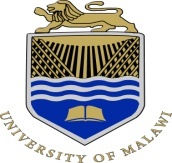 COLLEGE OF MEDICINEVACANCY ANNOUNCEMENTThe Health Economics and Policy Unit (HEPU)under the Department of Health Systems and Policy in the School of Public Health and Family Medicine, is implementing the Thanzi La Onse Project (www.thanzi.org) in collaboration with project partners in UK, Malawi and Uganda. The whole project aims at supporting health and healthcare resource allocation decisions which are value and evidence-based in sub-Saharan Africa, and involves collaboration with specialists in Health economics, epidemiology, ethics modelling and governance.Applications are therefore being invited from suitably qualified candidates for the post of Research Fellow (Programing) for 1 year. Job summaryThe post holder will contribute to developing a new model that encompasses the most prevalent diseases and conditions in Malawi and the resources that are available in the health-system. The post-holder will be part of a team of researchers based in York and London and will be expected to work independently and without supervision and to participate in VTC/Phone calls with the team and occasionally travel to York, London for short periods, as necessary. The model is being written in Python and will be run on the Azure cloud computing platform.PurposeThe main purpose of this position is to participate in research activities, development of disease model, teaching, mentorship and supervision within the HEPU and the School of Public Health & Family Medicine at the College of Medicine.Key Responsibility  	Participate in the development of the disease and health system model within the TLO model frameworkUse the model to address key research questionsLead on or contribute to the leadership of the production of research outputs and research Any other duties assignedQualification Master’s Degree in computer Science, Computing, Mathematics, Information Systems or related fields. Those with PhD or peer-reviewed publications will have added advantageMinimum 2 years progressive experience in similar position Desirable Skills and Abilities Excellent analytical skills and ability to synthesize disparate information in a clear and concise mannerStrong Python skills; including Pandas and Numpy libraries for data handling and numerical computing;High level of familiarity with Git, GitHub processes and other modern development tools;Code profiling and optimization;Cloud-computing (Azure or AWS Batch) experienceExperience in developing mathematical computer models of diseases or other biological phenomenaOther skills and abilitiesAbility to prepare work plans based on higher level goalsStrong organizational skills in order to balance competing priorities and direct one’s own work taking on board feedback of the teamStrong interpersonal and communication skillsAbility to apply research ethics proceduresExcellent computer skills including word processing, presentation development and modern communication software (zoom, slack etc.)How to applyInterested candidates who meet the above requirements should send their applications including cover letter, CV with names of three traceable referees and copies of relevant certificates to:The RegistrarCollege of Medicine P/Bag 360ChichiriBlantyre 3Or email to: hr@medcol.mw Indicate Research Fellow, Health Economics and Policy Unit on the envelope for hard copy applications and indicate the same in the subject line of your email for electronic submissions. Applications should reach the Registrar not later than 18thSeptember,2020 Only short-listed candidates will be acknowledged.   